CORPORACIÓN EDUCACIONAL  A&G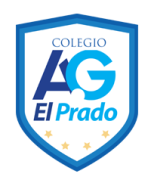 Colegio El PradoCooperativa nº 7029 – PudahuelTeléfonos: 227499500  -   227476072www.colegioelprado.cldireccioncolegioelprado@gmail.comRBD: 24790-1  Profesor(a): Jacqueline France Gómez                                CURSO: 2° BásicoI.-Secuencias Temporales:.1.- Observa bien y ordena del 1 al 3 cada secuencia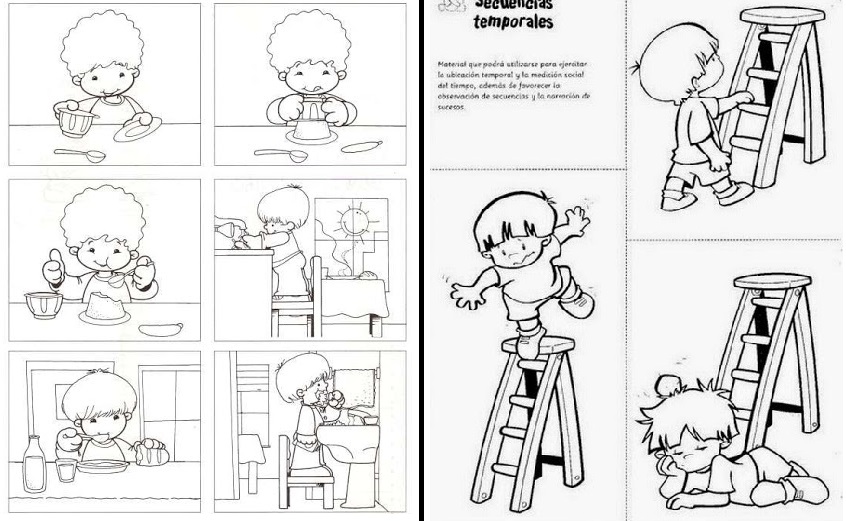 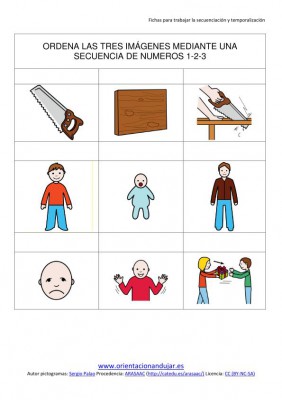 II.- Convivencia.Recuerda siempre ,que nuestras acciones tienen consecuencias.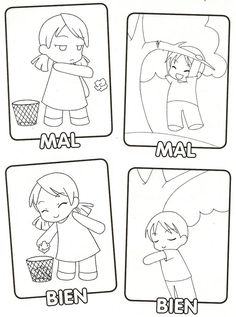 Pinta solo aquellas acciones ,que favorecen nuestra convivencia.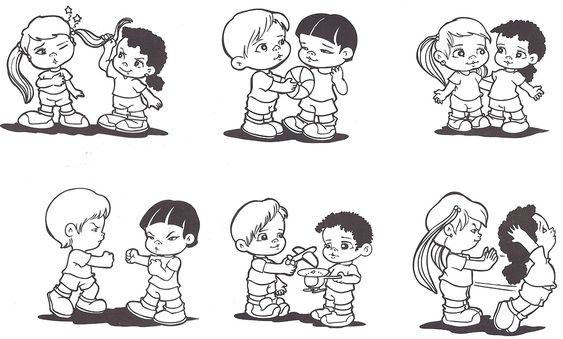 